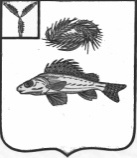 АДМИНИСТРАЦИЯ
ЧАПАЕВСКОГО МУНИЦИПАЛЬНОГО ОБРАЗОВАНИЯ 
ЕРШОВСКОГО РАЙОНА САРАТОВСКОЙ ОБЛАСТИ


ПОСТАНОВЛЕНИЕ


От 11.04.2018 года 					№ 21«Об актуализации                                                                                                               схемы теплоснабжения» В соответствии с Федеральным законом Российской Федерации от 6 октября 2003 года № 131-ФЗ «Об общих принципах организации местного самоуправления в Российской Федерации», Федеральным законом Российской Федерации от 27 июля 2010 года «О теплоснабжении», постановления Правительства Российской Федерации от 22 февраля 2012 года № 154 «О требованиях к схемам теплоснабжения, порядку их разработки и утверждения», в связи с приведением  схемы теплоснабжения в соответствие  с действующим законодательством  ПОСТАНОВЛЯЮ:    1. Актуализировать схему теплоснабжения Чапаевского муниципального образования Ершовского района Саратовской области  на 2019 год (приложение).     2. Разместить  настоящее постановление  на официальном сайте администрации Чапаевского МО в сети Интернет.    3. Контроль за выполнением настоящего постановления оставляю за собой.    4. Постановление вступает в силу со дня его официального обнародования.     Глава администрации
Чапаевского МО:						И.П.ПроскурнинаПриложение
к постановлению  администрации
Чапаевского МО
№ 21 от 11.04.2018 годаСхематеплоснабжения
Чапаевского
муниципального
образованияс.ЧапаевкаСХЕМА
ТЕПЛОСНАБЖЕНИЯ ЧАПАЕВСКОГО МУНИЦИПАЛЬНОГО ОБРАЗОВАНИЯОснованием для разработки схемы теплоснабжения Чапаевского муниципального образования является:
 - Федеральный закон от 27.07.2010 года №190-ФЗ «О теплоснабжении»;
 - Федеральный закон от 06.10.2003 года №131-ФЗ «Об общих принципах местного самоуправления в Российской Федерации»

					Общие положения	Схемы теплоснабжения поселения – документ, содержащий материалы по обоснованию эффективного и безопасного функционирования системы теплоснабжения, ее развития с учетом правового регулирования в области энергоснабжения и повышения энергетической эффективности
	Теплоснабжающая организация определяется схемой теплоснабжения.
	Мероприятия по развитию системы теплоснабжения, предусмотренные настоящей схемой, включаются в инвестиционную программу теплоснабжающей организации и, как следствие, могут быть включены в соответствующий тариф организации коммунального комплекса.			Основные цели и задачи схемы теплоснабжения:- определить возможность подключения к сетям теплоснабжения объекта капитального строительства и организации, обязанной при наличии технической возможности произвести такое подключение;
- повышение надежности работы систем теплоснабжения в соответствии с нормативными требованиями;
- минимизация затрат на теплоснабжение в расчете на каждого потребителя в долгосрочной перспективе;
- обеспечение Чапаевского сельского поселения тепловой энергией;
- улучшение качества жизни.

			Характеристика Чапаевского муниципального образования	Чапаевское муниципальное образование располагается в непосредственной близости к территории районного центра г.Ершов, граничит с Балаковским и Марксовским  районами, а также с Новосельским МО и Миусским МО. В состав Чапаевского МО входят 3 населенных пункта: с.Чапаевка, с.Дмитриевка, с.Коптевка.
	Административным центром является с.Чапаевка.
	Площадь поселения-19114,6 га.
	Численность населения Чапаевского МО на 01.01.2018 года составляет 1157 человек.
Теплоснабжение частного сектора осуществляется от индивидуальных газовых котлов. Школы, детские сады отапливаются от котельной.Результаты расчета
годового расхода тепла и топливаСПРАВКА           Обобщение документов и расчетных данных представляемых в 
________________________________________________________________________
вместе с ходатайствами об установлении видов топлива для вновь строящихся, расширяемых, реконструируемых и действующих производственных объединений и топливопотребляющих установок.Общие вопросыСПРАВКА           Обобщение документов и расчетных данных представляемых в 
________________________________________________________________________
вместе с ходатайствами об установлении видов топлива для вновь строящихся, расширяемых, реконструируемых и действующих производственных объединений и топливопотребляющих установок.Общие вопросыНаименование: МОУ СОШ  с.Чапаевка и МОУ СОШ с.Дмитриевка Ершовского района Саратовской областиТАБЛИЦА ТЕПЛОВЫХ НАГРУЗОККотельные установки													таблица №1а) потребность в теплоэнергииСХЕМАТЕПЛОСНАБЖЕНИЯ ЧАПАЕВСКОГО МУНИЦИПАЛЬНОГО ОБРАЗОВАНИЯс.ЧапаевкаСХЕМАТЕПЛОСНАБЖЕНИЯ ЧАПАЕВСКОГО МУНИЦИПАЛЬНОГО ОБРАЗОВАНИЯс.Дмитриевка№ п/пнаименованиеГодовой расход
условного топлива,
тыс.т.у.т.Годовой расход природного газа
тыс.нм3/годЧасовой расход газа 
нм3час1.школа с.Чапаевка0,049143,118,82.школа с.Дмитриевка0,033529,412,9Итого:0,082672,531,7ВопросыОтветыМинистерство/ведомствоПредприятие и его местонахождение (республика, область, район, населенный пункт, улица, номер дома)МОУ СОШ с.ЧапаевкаРасстояние объекта до:а)железнодорожной станцииб)газопровода (его наименование)в)базы нефтепродуктовг)ближайшего источника теплоснабжения ТЭЦ, котельная, его мощность, загруженность и принадлежность45,0 км50,0 м н/дД 89х345,0 кмГотовность предприятия к использованию топлива-энергетических ресурсов (действующее, реконструируемое, строящееся, проектируемое) его категорияРеконструируемое Документы согласования (дата, номер, наименование организации):
а)об использовании природного газа, угляб)о транспортировке жидкого топливав)о строительстве индивидуальной котельной, ТЭЦ, или расширение действующихНа основании какого документа проектируется, строится, расширяется, реконструируется предприятиеВид и количество (тыс.т.у.т.) используемого в настоящее время топливо и на основании какого документа (дата, номер, установленный расход):для твердого топлива  указать его местонахождение, а для донецкого угля его маркуВид запрашиваемого топлива, общий годовой расход (тыс.т.у.т.)и год начала потребленияПриродный газ0,0491 тыс.т.у.т.	2013 годГод выхода предприятия на проектную мощность, общий годовой расход (тыс.т.у.т.)2013 год0,0491 тыс.т.у.т.ВопросыОтветыМинистерство/ведомствоПредприятие и его местонахождение (республика, область, район, населенный пункт, улица, номер дома)МОУ СОШ с.ДмитриевкаРасстояние объекта до:а)железнодорожной станцииб)газопровода (его наименование)в)базы нефтепродуктовг)ближайшего источника теплоснабжения ТЭЦ, котельная, его мощность, загруженность и принадлежность52,0 км50,0 м н/дД 89х352,0 кмГотовность предприятия к использованию топлива-энергетических ресурсов (действующее, реконструируемое, строящееся, проектируемое) его категорияРеконструируемое Документы согласования (дата, номер, наименование организации):
а) об использовании природного газа, угляб) о транспортировке жидкого топливав) о строительстве индивидуальной котельной, ТЭЦ, или расширение действующихНа основании какого документа проектируется, строится, расширяется, реконструируется предприятиеВид и количество (тыс.т.у.т.)используемого в настоящее время топливо и на основании какого документа (дата, номер, установленный расход):для твердого топлива  указать его местонахождение, а для донецкого угля его маркуВид запрашиваемого топлива, общий годовой расход(тыс.т.у.т.)и год начала потребленияПриродный газ0,0335 тыс.т.у.т.	2013 годГод выхода предприятия на проектную мощность, общий годовой расход (тыс.т.у.т.)2013 год0,0335 тыс.т.у.т.№ п/пНаименование объектаЧасовой расход тепла в зимнее время, Ккал/часЧасовой расход тепла в зимнее время, Ккал/часЧасовой расход тепла в зимнее время, Ккал/часЧасовой расход тепла в зимнее время, Ккал/часЧасовой расход тепла в зимнее время, Ккал/часГодовой расход тепла при средней отопительной температуре, Гкал/годГодовой расход тепла при средней отопительной температуре, Гкал/годГодовой расход тепла при средней отопительной температуре, Гкал/годГодовой расход тепла при средней отопительной температуре, Гкал/годГодовой расход тепла при средней отопительной температуре, Гкал/год№ п/пНаименование объектаотопле-ниевенти-ляцияГорячее
водоснаб-жениеТехнологи-ческие
нуждывсегоотопле-ниевенти-ляцияГорячее
водоснаб-жениеТехнологи-ческие
нуждывсего1234567891011121.МОУ СОШ с.Чапаевка1152821152820,2640,2642.МОУ СОШ с.Дмитриевка79188791880,1810,181Итого:1944701944700,4450,445сК=1,12139170,4895№ п/пНа какие нуждыПрисоединеннаямаксимальнаятепловая нагрузкаГкал/часПрисоединеннаямаксимальнаятепловая нагрузкаГкал/часКол-вочасовработыв годуУдельный расходтеплаГкал.Годовая потребностьв теплетыс.Гкал.Годовая потребностьв теплетыс.Гкал.Покрытие потребности в теплетыс.Гкал./годПокрытие потребности в теплетыс.Гкал./годПокрытие потребности в теплетыс.Гкал./год№ п/пНа какие нуждысущест-вующаяПроект.Кол-вочасовработыв годуЕдиница продукциисущест-вующаяПроект.Котельная
ТЭЦВторичные 
энергоресурсыСо стороны12345678910111.МОУ СОШ с.Чапаевка0,11547760,2640,2642.МОУ СОШ с.Дмитриевка0,07947760,1810,181Итого:0,1940,4450,445сК=1,10,21340,48950,4895